Уровни террористической опасности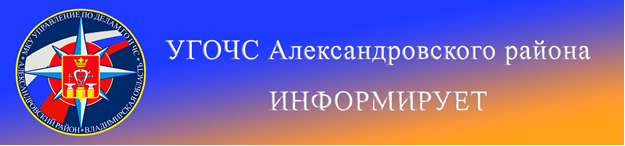 Живя в большом городе, мы часто слышим по телевизору или радио о том, что уровень опасности в городе сменился на оранжевый, желтый и т. д. А знаем ли мы, какие изменения погоды скрываются за данными обозначениями?Зеленый код: опасных явлений погоды не ожидается.Жёлтый код: погодные условия или состояние окружающей среды потенциально опасны. Ожидаемые метеорологические явления (ливни, грозы, порывы ветра, высокие или низкие температуры, возможные повышения уровней воды, загрязнения атмосферного воздуха и др.) обычны для территории страны, а временами могут представлять опасность для отдельных видов социально-экономической деятельности.Оранжевый код: погодные условия или состояние окружающей среды представляют реальную опасность. Ожидаются интенсивные опасные явления (шквалы, ливни, грозы, град, жара, морозы, риск наводнений, опасное загрязнение атмосферного воздуха и др.), которые могут негативно повлиять на социально-экономическую деятельность и привести к значительному материальному ущербу, а также человеческим жертвам.Красный код: погодные условия или состояние окружающей среды очень опасны. Ожидаются метеорологические явления экстремальной интенсивности (шторм, проливные дожди, град, жара, морозы, риск больших наводнений, исключительно сильное загрязнение атмосферного воздуха и др.), возможен серьезный материальный ущерб и множество человеческих жертв. Есть вероятность установления чрезвычайной ситуации на большей части территории страны.К опасным метеорологическим явлениям относятся явления погоды, которые интенсивностью, продолжительностью и временем возникновения представляют угрозу безопасности людей, а также могут нанести значительный ущерб отраслям экономики.Напоминаем номер телефона экстренной службы:112           8 (49244) 2-34-12ПАМЯТКАгражданам об их действиях при установлении уровней террористической опасностиУровень террористической опасности устанавливается решением председателя антитеррористической комиссии в субъекте Российской Федерации, которое подлежит незамедлительному обнародованию в средства массовой информации.Повышенной «СИНИЙ» уровеньустанавливается при наличии требующей подтверждения информации о реальной возможности совершения террористического акта.При установлении «синего» уровня террористической опасности, рекомендуется:1. При нахождении на улице, в местах массового пребывания людей, общественном транспорте обращать внимание на:– внешний вид окружающих (одежда не соответствует времени года либо создается впечатление, что под ней находится какой – то посторонний предмет);– странности в поведении окружающих (проявление нервозности, напряженного состояния, постоянное оглядывание по сторонам, неразборчивое бормотание, попытки избежать встречи с сотрудниками правоохранительных органов);– брошенные автомобили, подозрительные предметы (мешки, сумки, рюкзаки, чемоданы, пакеты, из которых могут быть видны электрические провода, электрические приборы и т.п.).2. Обо всех подозрительных ситуациях незамедлительно сообщать сотрудникам правоохранительных органов.3. Оказывать содействие правоохранительным органам.4.Относиться с пониманием и терпением к повышенному вниманию правоохранительных органов.5. Не принимать от незнакомых людей свертки, коробки, сумки, рюкзаки, чемоданы и другие сомнительные предметы даже на временное хранение, а также для транспортировки. При обнаружении подозрительных предметов не приближаться к ним, не трогать, не вскрывать и не передвигать.6. Разъяснить в семье пожилым людям и детям, что любой предмет. найденный на улице или в подъезде, может представлять опасность для их жизни.7. Быть в курсе происходящих событий (следить за повестями по телевидению, радио, сети «Интернет»).Высокий «ЖЕЛТЫЙ» уровеньустанавливается при наличии подтвержденной информации о реальной возможности совершения террористического акта.Наряду с действиями, осуществляемыми при установлении «синего» уровня террористической опасности, рекомендуется: 1. Воздержаться, по возможности, от посещения мест массового пребывании людей.2. При нахождении на улице (в общественном транспорте) иметь при себе документы, удостоверяющие личность. Предоставлять их для проверки по первому требованию сотрудников правоохранительных органов.3. При нахождении в общественных зданиях (торговых центрах, вокзалах, аэропортах и т.п.) обращать внимание на расположение записных выходов и указателей путей эвакуации при пожаре.4. Обращать внимание на появление незнакомых людей и автомобилей на прилегающих к жилым домам территориях.5.Воздержаться от передвижения с крупногабаритными сумками, рюкзаками, чемоданами.6. Обсудить в семье план действий в случае возникновения чрезвычайной ситуации:– определить место, где вы сможете встретиться с членами нашей семьи в экстренной ситуации;– удостовериться, что у всех членов семьи есть номера телефонов других членов семьи, родственников и экстренных служб.Критический «КРАСНЫЙ» уровеньустанавливается при наличии информации о совершенном террористическом акте либо о совершении действий, создающих непосредственную угрозу террористического акта.Наряду с действиями, осуществляемыми при установлении «синего» и «желтого» уровней террористической опасности, рекомендуется:1. Организовать дежурство жильцов вашего дома, которые будут регулярно обходить здание, подъезды, обратная особое внимание на появление незнакомых лиц и автомобилей, разгрузку ящиков и мешков.2. Отказаться от посещения мест массового пребывания людей, отложить поездки по территории, на которой установлен уровень террористической опасности, ограничить время пребывания детей на улице.3.Подготовиться к возможной эвакуации:– подготовить набор предметов первой необходимости деньги и документы;– подготовить запас медицинских средств, необходимых для оказании первой медицинской помощи;– заготовить трехдневный запас воды и предметов питания для членов семьи.4. Оказавшись вблизи или в месте проведения террористического акта, следует как можно скорее покинуть его без паники, избегать проявлений любопытства, при выходе из эпицентра постараться помочь пострадавшим покинуть опасную зону, не подбирать предметы и вещи, не проводить видео и фотосъемку.5. Держать постоянно включенными телевизор, радиоприемник или радиоточку.6. Не допускать распространения непроверенной информации о совершении действий, создающих непосредственную угрозу террористического акта.В качестве маскировки для взрывных устройств террористами могут использоваться обычные бытовые предметы: коробки, сумки, портфели, сигаретные пачки, мобильные телефоны, игрушки.Объясните это вашим детям, родным и знакомым.Напоминаем номер телефона экстренной службы:112           8 (49244) 2-34-12